ОБАВЕШТАЈНЕ РЕЧЕНИЦЕ1. На следећа питања одговори пуном реченицом.Како се зовеш?________________________________________________________________Где живиш?_________________________________________________________________Који ти је омиљени предмет у школи?_________________________________________________________________Сви твоји одговори су обавештајне (изјавне) реченице. 2. Напиши  две реченице о свом најбољем другу или другарици.__________________________________________________________________________________________________________________________________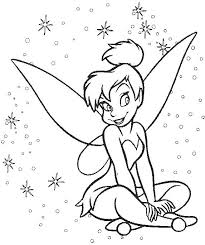 Обавештајне реченице могу бити потврдне и одричне. Потврдне      Звончица уме да лети.                        Она има вилински прах.Одричне        Звончица не воли Венди.                         Није баш висока.3. Напиши две потврдне и две одричне реченице посматрајући слику.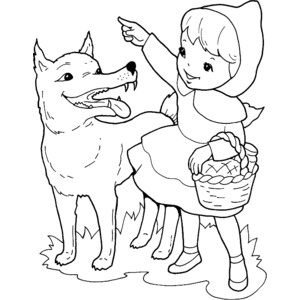 ________________________________________________________________________________________________________________________________________________________________________4. На крају сваке обавештајне реченице се пише: (обој кључ са тачним одговором) ОБАВЕШТАЈНЕ РЕЧЕНИЦЕ1. На следећа питања одговори пуном реченицом.Како се зовеш?________________________________________________________________Где живиш?_________________________________________________________________Који ти је омиљени предмет у школи?_________________________________________________________________Сви твоји одговори су обавештајне (изјавне) реченице.2. Напиши  две реченице о свом најбољем другу или другарици.__________________________________________________________________________________________________________________________________Обавештајне реченице могу бити потврдне и одричне. Потврдне      Звончица уме да лети.                        Она има вилински прах.Одричне        Звончица не воли Венди.                         Није баш висока.3. Напиши две потврдне и две одричне реченице посматрајући слику.________________________________________________________________________________________________________________________________________________________________________4. На крају сваке обавештајне реченице се пише: (обој кључ са тачним одговором) 